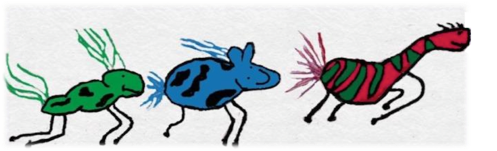 BVS Waiting List FormParent’s Info:

Name:________________________________________________________________________

Address:_______________________________________________________________________

Contact Phone Number:__________________________________________________________Email:_________________________________________________________________________

Today’s Date:___________________________________________________________________


Child’s Info:

Name:________________________________________________________________________

DOB:__________________________________________________________________________

Desired Start Date:______________________________________________________________

Desired Hours:__________________________________________________________________

Status (Circle One):                  Part Time 		Full Time
Return form to: wdemers@bvsfamilyandchildcare.comOr: BVS Family and Child Enrichment Center45 Commerce WayBarrington, NH 03825